Sommarhockeyskolans lunchmeny 2014 Måndag:	Penne med köttfärssåsTisdag:		KorvstroganoffOnsdag:	LasagneTorsdag:	Köttbullar med mos och gräddsåsFredag:		Pasta med skinksåsSamtliga rätter är laktosfria, köket är upplyst med de allergier som uppgivits vid anmälan.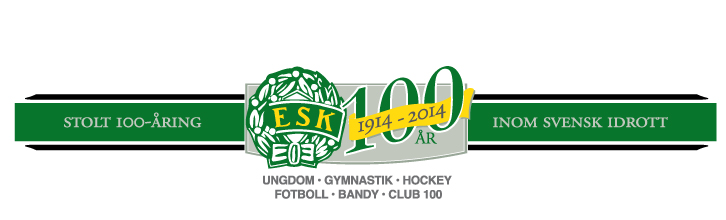 